            ?АРАР                                                                                                ПОСТАНОВЛЕНИЕ             «15» апрель 2019й                                     № 271                          «15» апреля2019г.     «Об утверждении Порядка проведения осмотра зданий, сооруженийв целях оценки и технического состояния и надлежащего технического обслуживания в соответствии с требованиями технических регламентов к конструктивным и другим характеристикам надежности и безопасности объектов, требованиями проектной документации указанных объектов»В соответствии со ст. 14 Федерального Закона от 06 октября 2003 г. № 131-ФЗ «Об общих принципах организации местного самоуправления в Российской Федерации» (ред. от 06.12.2011, с изм. от 07.12.2011), Градостроительного кодекса Российской Федерации от 29 октября 2004 г. № 190-ФЗ (с изм. от 01.01.2013), Федерального закона от 30 ноября 2011 г. № 361-ФЗ «О внесении изменений в отдельные законодательные акты Российской Федерации», на основании Устава Администрация городского поселения город Баймак муниципального района Баймакский район Республики Башкортостан,                                                    ПОСТАНОВИЛА:1. Утвердить Порядок проведения осмотра зданий, сооружений в целях оценки и технического состояния и надлежащего технического обслуживания в соответствии с требованиями технических регламентов к конструктивным и другим характеристикам надежности и безопасности объектов, требованиями проектной документации указанных объектов, согласно приложению.2. Обнародовать настоящее решение в установленном порядке.3. Настоящее постановление вступает в силу с момента его официального обнародования.4. Контроль за выполнением настоящего решения оставляю за собой.            Глава Администрации                                                Булатов Х. Г.ПриложениеК постановлению Администрации городского поселения город Баймак муниципального района Баймакский район Республики Башкортостан от _________ № ____ПОРЯДОКпроведения осмотра зданий, сооружений в целях оценки их технического состояния и надлежащего технического обслуживания в соответствии с требованиями технических регламентов к конструктивным и другим характеристикам надежности и безопасности объектов, требованиями проектной документации указанных объектовI. Общие положения1.1. Порядок проведения осмотра зданий, сооружений на территории городского поселения г. Баймак МР Баймакский район РБ, в целях оценки их технического состояния и надлежащего технического обслуживания в соответствии с требованиями технических регламентов к конструктивным и другим характеристикам надежности и безопасности объектов, требованиями проектной документации указанных объектов (далее – Порядок) разработан в соответствии с Градостроительным кодексом Российской Федерации, Федеральным законом от 06 октября 2003 г. № 131-ФЗ «Об общих принципах организации местного самоуправления в Российской Федерации», Уставом Администрация городского поселения город Баймак муниципального района Баймакский район Республики Башкортостан.1.2. Порядок устанавливает процедуру организации и проведения осмотра зданий, сооружений на территории городского поселения г. Баймак МР Баймакский район РБ, в целях оценки их технического состояния и надлежащего технического обслуживания в соответствии с требованиями технических регламентов к конструктивным и другим характеристикам надежности и безопасности объектов, требованиями проектной документации указанных объектов (далее – осмотр зданий, сооружений), обязанности специалистов администрации поселения и других должностных лиц, участвующих в проведении осмотра зданий, сооружений при проведении осмотра зданий, сооружений, особенности осуществления контроля за соблюдением Порядка.1.3. Порядок применяется при проведении осмотра зданий, сооружений, за исключением случаев, если при эксплуатации таких зданий, сооружений осуществляется государственный контроль (надзор) в соответствии с федеральными законами.II. Организация и проведение осмотра зданий, сооружений2.1. Осмотр зданий, сооружений и выдача рекомендаций об устранении выявленных в ходе такого осмотра нарушений в случаях, предусмотренных Градостроительным кодексом Российской Федерации, осуществляются комиссией по проведению осмотра зданий и сооружений (далее – Комиссия).Глава администрации поселения принимает решение о создании Комиссии, в которую включаются специалисты администрации поселения, представители органов, уполномоченных на проведение государственного контроля и надзора в сферах санитарно-эпидемиологической, пожарной, промышленной, экологической и иной безопасности, защиты прав потребителей и благополучия человека, на проведение инвентаризации и регистрации объектов недвижимости, находящихся поселении, в необходимых случаях органов архитектуры, градостроительства, а так же специализированные организации для проведения инструментального обследования несущих конструкций зданий и сооружений.2.2. Осмотр зданий, сооружений проводится в случае поступления заявления физического или юридического лица о нарушении требований законодательства Российской Федерации к эксплуатации зданий, сооружений, о возникновении аварийных ситуаций в зданиях, сооружениях или возникновении угрозы разрушения зданий, сооружений.2.3. Предметом осмотра зданий, сооружений является оценка их технического состояния и надлежащего технического обслуживания в соответствии с требованиями технических регламентов к конструктивным и другим характеристикам надежности и безопасности объектов, требованиями проектной документации указанных объектов.2.4. Основанием проведения осмотра зданий, сооружений является распоряжение главы администрации поселения о проведении осмотра здания, сооружения (далее – распоряжение).2.5. Распоряжение должно быть подготовлено:в течение пяти дней со дня регистрации заявления о нарушении требований законодательства Российской Федерации к эксплуатации зданий, сооружений;в день регистрации заявления о возникновении аварийных ситуаций в зданиях, сооружениях или возникновении угрозы разрушения зданий, сооружений.2.6. Распоряжение должно содержать следующие сведения:1) правовые основания проведения осмотра здания, сооружения;2 фамилии, имена, отчества, должности специалистов, ответственных за проведение осмотра здания, сооружения;3) место нахождения осматриваемого здания, сооружения;4) предмет осмотра здания, сооружения;5) дату и время проведения осмотра здания, сооружения.2.7. Заявитель и собственник здания, сооружения или лицо, которое владеет зданием, сооружением на ином законном основании (на праве аренды, хозяйственного ведения, оперативного управления и другое) в случае, если соответствующим договором, решением органа государственной власти или органа местного самоуправления установлена ответственность такого лица за эксплуатацию здания, сооружения, либо привлекаемое собственником или таким лицом в целях обеспечения безопасной эксплуатации здания, сооружения на основании договора физическое или юридическое лицо (далее – лицо, ответственное за эксплуатацию здания, сооружения) уведомляются уполномоченной организацией о проведении осмотра зданий, сооружений не позднее, чем за три рабочих дня до дня проведения осмотра зданий, сооружений посредством направления копии приказа заказным почтовым отправлением с уведомлением о вручении.В случае поступления заявления о возникновении аварийных ситуаций в зданиях, сооружениях или возникновении угрозы разрушения зданий, сооружений, заявитель и лицо, ответственное за эксплуатацию здания, сооружения, уведомляются уполномоченной организацией о проведении осмотра зданий, сооружений незамедлительно с момента издания распоряжения любым доступным способом.2.8. При осмотре зданий, сооружений проводится визуальное обследование конструкций (с фотофиксацией видимых дефектов), изучаются сведения об осматриваемом объекте (время строительства, сроки эксплуатации), общая характеристика объемно-планировочного и конструктивного решений и систем инженерного оборудования, производятся обмерочные работы и иные мероприятия, необходимые для оценки технического состояния и надлежащего технического обслуживания здания, сооружения в соответствии с требованиями технических регламентов к конструктивным и другим характеристикам надежности и безопасности объектов, требованиями проектной документации осматриваемого объекта.2.9. Срок проведения осмотра зданий, сооружений составляет не более 20 дней со дня регистрации заявления, а в случае поступления заявления о возникновении аварийных ситуаций в зданиях, сооружениях или возникновении угрозы разрушения зданий, сооружений – не более 24 часов с момента регистрации заявления.2.10. По результатам осмотра зданий, сооружений составляется акт осмотра здания, сооружения по форме согласно приложению к Порядку (далее – акт осмотра).К акту осмотра прикладываются материалы фотофиксации осматриваемого здания, сооружения и иные материалы, оформленные в ходе осмотра здания, сооружения.2.11. В случае выявления при проведении осмотра зданий, сооружений нарушений требований технических регламентов к конструктивным и другим характеристикам надежности и безопасности объектов, требований проектной документации указанных объектов в акте осмотра излагаются рекомендации о мерах по устранению выявленных нарушений.2.12. Акт осмотра подписывается всеми членами Комиссии, осуществившими проведение осмотра зданий, сооружений, а также экспертами, представителями экспертных и иных организаций (в случае их привлечения к проведению осмотра зданий, сооружений).Подписанный акт осмотра утверждается главой администрации поселения в течение пяти дней со дня проведения осмотра зданий, сооружений, а в случае проведения осмотра зданий, сооружений на основании заявления о возникновении аварийных ситуаций в зданиях, сооружениях или возникновении угрозы разрушения зданий, – в день проведения осмотра зданий, сооружений.Акт осмотра удостоверяется печатью администрации поселения.2.13. Копия акта осмотра направляется заявителю, лицу, ответственному за эксплуатацию здания, сооружения, в течение трех дней со дня его утверждения заказным почтовым отправлением с уведомлением о вручении либо вручается указанным лицам под роспись, а в случае проведения осмотра зданий, сооружений на основании заявления о возникновении аварийных ситуаций в зданиях, сооружениях или возникновении угрозы разрушения зданий, сооружений  – вручается заявителю, лицу, ответственному за эксплуатацию здания, сооружения, в день проведения осмотра зданий, сооружений любым доступным способом.2.14. В случае выявления нарушений требований технических регламентов к конструктивным и другим характеристикам надежности и безопасности объектов, требований проектной документации указанных объектов администрация направляет копию акта осмотра в течение трех дней со дня его утверждения в орган, должностному лицу, в компетенцию которых входит решение вопроса о привлечении к ответственности лица, совершившего такое нарушение.2.15. Сведения о проведенном осмотре зданий, сооружений вносятся в журнал учета осмотров зданий, сооружений, который ведется уполномоченной организацией по форме, включающей:1) порядковый номер;2) дату проведения осмотра зданий, сооружений;3) место нахождения осматриваемых зданий, сооружений;4) отметку о выявлении (не выявлении) нарушений требований технических регламентов к конструктивным и другим характеристикам надежности и безопасности объектов, требований проектной документации указанных объектов.2.16. Журнал учета осмотров зданий, сооружений должен быть прошит, пронумерован и удостоверен печатью администрации поселения.К журналу учета осмотров зданий, сооружений приобщаются акты осмотра.2.17. Осмотр зданий, сооружений не проводится, если при эксплуатации зданий, сооружений осуществляется государственный контроль (надзор) в соответствии с федеральными законами.В этом случае заявление о нарушении требований законодательства Российской Федерации к эксплуатации зданий, сооружений, о возникновении аварийных ситуаций в зданиях, сооружениях или возникновении угрозы разрушения зданий, сооружений направляется в орган, осуществляющий в соответствии с федеральными законами государственный контроль (надзор) при эксплуатации зданий, сооружений, в течение семи дней со дня его регистрации.Заявителю направляется письменное уведомление об отказе в проведении осмотра зданий, сооружений и о направлении заявления для рассмотрения в орган, осуществляющий в соответствии с федеральными законами государственный контроль (надзор) при эксплуатации зданий, сооружений, в течение семи дней со дня регистрации заявления.2.18. В случае поступления заявления о возникновении аварийных ситуаций в зданиях, сооружениях или возникновении угрозы разрушения зданий, сооружений уполномоченная организация, вне зависимости от наличия обстоятельств, перечисленных в пункте 2.17 Порядка, организует и проводит мероприятия по предупреждению и ликвидации последствий чрезвычайной ситуации в соответствии с законодательством.III. Обязанности специалистов администрации поселенияпри проведении осмотра зданий, сооруженийСпециалисты администрации поселения при проведении осмотра зданий, сооружений обязаны:1) соблюдать законодательство, муниципальные правовые акты городского  поселения г. Баймак, права и законные интересы физических и юридических лиц при проведении осмотра зданий, сооружений;2) проводить осмотр зданий, сооружений на основании распоряжения;3) не препятствовать заявителю, лицу, ответственному за эксплуатацию здания, сооружения, их уполномоченным представителям присутствовать при проведении осмотра зданий, сооружений и давать разъяснения по вопросам, относящимся к предмету осмотра зданий, сооружений;4) предоставлять заявителю, лицу, ответственному за эксплуатацию здания, сооружения, их уполномоченным представителям, информацию и документы, относящиеся к предмету осмотра зданий, сооружений;5) осуществлять иные обязанности, предусмотренные законодательством, муниципальными правовыми актами городского  поселения г. Баймак.IV. Контроль за соблюдением Порядка4.1. Контроль за соблюдением Порядка осуществляется главой администрации поселения.4.2. В рамках контроля за соблюдением Порядка глава администрации поселения:1) координирует деятельность комиссии на всех этапах организации и проведения осмотра зданий, сооружений;2) осуществляет иные полномочия, предусмотренные муниципальными правовыми актами городского поселения г. Баймак.Приложениек Порядку проведения осмотра зданий,сооружений в целях оценки их техническогосостояния и надлежащего техническогообслуживания в соответствии с требованиямитехнических регламентов к конструктивными другим характеристикам надежности ибезопасности объектов, требованиями проектнойдокументации указанных объектов                                                                                                                                      УТВЕРЖДАЮ______________________(подпись главыадминистраци)«____»_________20___г.АКТ ОСМОТРА ЗДАНИЯ, СООРУЖЕНИЯ____________________ (дата, время составления)Настоящий акт составлен__________________________________________________________________________________________________________________________________________(фамилии, имена, отчества, должности специалистов, ________________________________________________________________________________ ответственных за проведение осмотра зданий, сооружений)________________________________________________________________________________(фамилия, имя, отчество,________________________________________________________________________________должность, место работы)________________________________________________________________________________(фамилия, имя, отчество,________________________________________________________________________________должность, место работы)________________________________________________________________________________(фамилия, имя, отчество,________________________________________________________________________________должность, место работы)________________________________________________________________________________с участием экспертов специалистов, представителей экспертных и иных организаций_____________________________________________________________________(фамилия, имя, отчество,________________________________________________________________________________должность, место работы)на основании распоряжения________________________________________________________(наименование ОМСУ, дата и номер)Объект осмотра: _________________________________________________________________(наименование здания, сооружения, его место нахождения)При осмотре установлено:________________________________________________________________________________ (подробное описание данных, характеризующих состояние объекта осмотра)________________________________________________________________________________________________________________________________________________________________________________________________________________________________________________________________________________________________________________________________________________________________________________________________________________Выявлены (не выявлены) нарушения:______________________________________________
(в случае выявления указываются нарушения ________________________________________________________________________________требований технических регламентов, проектной документации)________________________________________________________________________________________________________________________________________________________________________________________________________________________________________________________________________________________________________________________________Рекомендации о мерах по устранению выявленных нарушений:_______________________________________________________________________________________________________________________________________________________________________________________________________________________________________________________________________При осмотре присутствовали:________________________________________________________________________________(фамилии, имена, отчества заявителя, лица, ответственного за эксплуатацию здания, сооружения)________________________________________________________________________________________________________________________________________________________________________________________________________________________________________________Приложения к акту:________________________________________________________________________________(материалы фотофиксации осматриваемого здания, сооружения и иные материалы,оформленные в ходе осмотра)Подписи лиц, проводивших осмотр __________________________БАШ?ОРТОСТАН  РЕСПУБЛИКА№ЫБАЙМА?  РАЙОНЫМУНИЦИПАЛЬ РАЙОНЫНЫ*БАЙМАК ?АЛА№Ы?АЛА БИЛ»М»№ЕХАКИМИ»ТЕ453630, БР, Байма7 7ала3ы, Горького, 26тел.:/факс 2-22-49РЕСПУБЛИКА БАШКОРТОСТАНАДМИНИСТРАЦИЯГОРОДСКОГО ПОСЕЛЕНИЯГОРОД БАЙМАКМУНИЦИПАЛЬНОГО РАЙОНАБАЙМАКСКИЙ РАЙОН453630, РБ, г. Баймак, Горького, 26Тел/факс2-22-49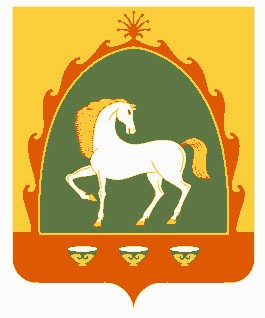 